Culver Close has 4 pitches 5v5 pitchesBradford RFC Winsley has 2 pitches (7v7) for U9/U10 and Pitch 2(11v11) for U15 (Sun 2pm) Victory Fields has 2 pitches 9v9St Laurence has 2 pitches 9v9 (book for both days 8-12)Avon Park has 1 pitch 11v11Poulton 1 pitch 11v11 CLUBBradford Town Youth Football Club (BTYFC)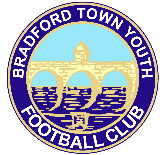 SECRETARY (Name & Contact details)Jo King – secretary@btyfc.org.uk – 07545 172043TEAM (AGE GROUP& NAME)MANAGER MOBILEEMAILPITCH LOCATION (INCL. POSTCODE)U5Matt Smith and Hill GastonMatt_smith2629@hotmail.comHoll.gaston@mercer.comTraining St L Sports hall 9-11amU6Kathryn Maguire07738 962589Kmaguire39@hotmail.comTraining St L Sports hall 9-11amU7 Merlins (5v5 Sat or Sun am)Grant Wintle07885 662722grant.wintle79@gmail.comCulver Close Playing FieldPitch 1&2Frome RoadBradford-on-AvonBA15 1LFU7 Eagles (5v5 Sat or Sun am)Gavin Beesley07808 933293gavin@beesleyconsultancy.co.ukCulver Close Playing FieldPitch 1&2Frome RoadBradford-on-AvonBA15 1LFU8 Lions (5v5 Sat or Sun am)Steve Fowers07905 884011stevefowers@hotmail.comCulver Close Playing FieldPitch 3&4Frome RoadBradford-on-AvonBA15 1LFU8 Eagles (5v5 Sat or Sun am)Tom Jackson07770 968304tomandrewjackson44@gmail.comCulver Close Playing FieldPitch 3&4Frome RoadBradford-on-AvonBA15 1LFNew U8 team (5V5 Sat or Sun am)Sabrina,Lucy,Tom WeeksCulver Close?U9 Eagles(7v7 Sat am)Simon Gunstone07742 321134sgunstone3@gmail.comBradford-on-Avon RFCWinsleyBA15 2HRBradford RFCWinsleyU9 Falcons(7v7 Sat am)Richard Bowater07931 900882richardbowater_63@hotmail.comBradford-on-Avon RFCWinsleyBA15 2HRBradford RFCWinsleyU9 Ospreys (7v7 Sat am)Jerad O’Pray07967 184453jerad.opray@gmail.comBradford-on-Avon RFCWinsleyBA15 2HRBradford RFCWinsleyU10Jaguars (7v7 Sun am)John Farrell07966 535847johnjfarrell@hotmail.co.ukBradford RFCWinsleyU10Panthers (7v7 Sun am)Rob Moyser07912 670803rob_moyser@hotmail.comBradford RFCWinsleyU10 Tigers (7v7 Sun am)Alastair Ponsford07713 161434aljapo@sky.comBradford RFCWinsleyU11 Spartans NWYFL (9v9 Sun am)Gregg Baird07990 548400Gregg_baird@hotmail.co.ukVictory FieldU11 Celts (9v9Sat am)Tony Grimsey07742 537004na3874@gmail.comVictory FieldFrome RoadBradford-on-AvonBA15 1LEU11Romans (9v9 Sat am)Jason Belmont07769 887940Jason.Belmont@englishprovender.comVictory FieldFrome RoadBradford-on-AvonBA15 1LEU11 Vikings (9v9 Sat am)Ryan Butt07786 255877ryan.butt1@googlemail.comVictory FieldFrome RoadBradford-on-AvonBA15 1LEU12 Tigers (9v9 Sun am)Paul Ottley07592 350274ottleyworld@yahoo.co.ukSt. Laurence SchoolBradford-on-AvonBA15 1DZU12 Lions (9v9 Sun am)Peter Cole07713 097911cole.dp@sky.comSt. Laurence SchoolBradford-on-AvonBA15 1DZU12 Jaguars (9v9 Sun am)Doug Locke07951 093356nickylocke@talktalk.netSt. Laurence SchoolBradford-on-AvonBA15 1DZU14 Tigers (11v11 Sun 2pm)Pete Martin07869 399926pjcmartin@hotmail.comAvon Care Home ParkAvon ParkBA2 7FFU14 Lions (11v11 Sun 2pm)Steve Riley07986 200513stevenjohnriley@hotmail.comAvon Care Home ParkAvon ParkBA2 7FFU13 Firebirds NWYFL (9v9 Sun am)Andrew Robertson07790 542639artrobbo@aol.comBradford RFCWinsleyBA15 2HRU13Stingrays NWYFL (9v9 Sun am)Dan Nicholas07939 529935Dannynicholas23@gmail.comBradford RFCWinsleyBA15 2HRU13 Vipers NWYFL (9v9 Sun am)Mike Barrow07917 462098mike@mikebarrow.comBradford RFCWinsleyBA15 2HRU13Mustangs NWYFL (9v9 Sun am)Alex Pilkingotn31/10/197307788 872651alexpilkington@mac.comBradford RFCWinsleyBA15 2HRU15 Panthers (11v11 Sun 2pm)Andrew Felstead07788 742510arfelstead@aol.comBradford-on-Avon RFCPitch 2WinsleyBA15 2HRU15 Jaguars (11v11 Sun 2pm)Graham Saunders07962 559720mrgrahamsaunders@btinternet.comBradford-on-Avon RFCPitch 2WinsleyBA15 2HRU16 (11v11 Sun 2pm)James Collins07500 896308jscollins@virginmedia.comPoulton Playing Field(Bottom Pitch)Bradford-on-AvonBA15 1BX(Back up Winsley)